Important Note:The Nelson A&P Association have kindly offered our organisation Adult entrance tickets at a cost of $7.50 per adult.  (Normally $15.00) These tickets are only available to adults accompanying their child(ren) to our competition and only available when purchased with entry fees to the competition.  Please include your payment with your entry form.  Tickets will be distributed after entries have closed but prior to the competition. These tickets are non-refundable.Important Note:The Nelson A&P Association have kindly offered our organisation Adult entrance tickets at a cost of $7.50 per adult.  (Normally $15.00) These tickets are only available to adults accompanying their child(ren) to our competition and only available when purchased with entry fees to the competition.  Please include your payment with your entry form.  Tickets will be distributed after entries have closed but prior to the competition. These tickets are non-refundable.Important Note:The Nelson A&P Association have kindly offered our organisation Adult entrance tickets at a cost of $7.50 per adult.  (Normally $15.00) These tickets are only available to adults accompanying their child(ren) to our competition and only available when purchased with entry fees to the competition.  Please include your payment with your entry form.  Tickets will be distributed after entries have closed but prior to the competition. These tickets are non-refundable.Important Note:The Nelson A&P Association have kindly offered our organisation Adult entrance tickets at a cost of $7.50 per adult.  (Normally $15.00) These tickets are only available to adults accompanying their child(ren) to our competition and only available when purchased with entry fees to the competition.  Please include your payment with your entry form.  Tickets will be distributed after entries have closed but prior to the competition. These tickets are non-refundable.Important Note:The Nelson A&P Association have kindly offered our organisation Adult entrance tickets at a cost of $7.50 per adult.  (Normally $15.00) These tickets are only available to adults accompanying their child(ren) to our competition and only available when purchased with entry fees to the competition.  Please include your payment with your entry form.  Tickets will be distributed after entries have closed but prior to the competition. These tickets are non-refundable.Important Note:The Nelson A&P Association have kindly offered our organisation Adult entrance tickets at a cost of $7.50 per adult.  (Normally $15.00) These tickets are only available to adults accompanying their child(ren) to our competition and only available when purchased with entry fees to the competition.  Please include your payment with your entry form.  Tickets will be distributed after entries have closed but prior to the competition. These tickets are non-refundable.Important Note:The Nelson A&P Association have kindly offered our organisation Adult entrance tickets at a cost of $7.50 per adult.  (Normally $15.00) These tickets are only available to adults accompanying their child(ren) to our competition and only available when purchased with entry fees to the competition.  Please include your payment with your entry form.  Tickets will be distributed after entries have closed but prior to the competition. These tickets are non-refundable.Important Note:The Nelson A&P Association have kindly offered our organisation Adult entrance tickets at a cost of $7.50 per adult.  (Normally $15.00) These tickets are only available to adults accompanying their child(ren) to our competition and only available when purchased with entry fees to the competition.  Please include your payment with your entry form.  Tickets will be distributed after entries have closed but prior to the competition. These tickets are non-refundable.Important Note:The Nelson A&P Association have kindly offered our organisation Adult entrance tickets at a cost of $7.50 per adult.  (Normally $15.00) These tickets are only available to adults accompanying their child(ren) to our competition and only available when purchased with entry fees to the competition.  Please include your payment with your entry form.  Tickets will be distributed after entries have closed but prior to the competition. These tickets are non-refundable.NELSON HIGHLAND DANCING ORGANISATION INC.NELSON HIGHLAND DANCING ORGANISATION INC.NELSON HIGHLAND DANCING ORGANISATION INC.NELSON HIGHLAND DANCING ORGANISATION INC.NELSON HIGHLAND DANCING ORGANISATION INC.NELSON HIGHLAND DANCING ORGANISATION INC.NELSON HIGHLAND DANCING ORGANISATION INC.NELSON HIGHLAND DANCING ORGANISATION INC.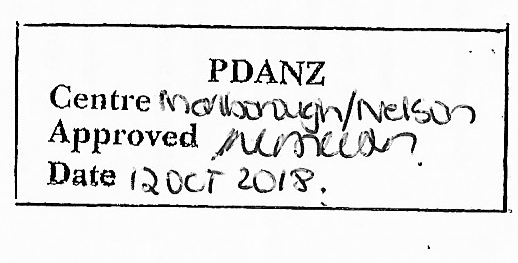 Nelson A&P Show, Saturday 24 November 2018, commencing 9.30amNelson A&P Show, Saturday 24 November 2018, commencing 9.30amNelson A&P Show, Saturday 24 November 2018, commencing 9.30amNelson A&P Show, Saturday 24 November 2018, commencing 9.30amNelson A&P Show, Saturday 24 November 2018, commencing 9.30amNelson A&P Show, Saturday 24 November 2018, commencing 9.30amNelson A&P Show, Saturday 24 November 2018, commencing 9.30amNelson A&P Show, Saturday 24 November 2018, commencing 9.30amA&P Showgrounds, Queen St Richmond, Nelson (Entrance to Dancing via Gum Tree Gate)A&P Showgrounds, Queen St Richmond, Nelson (Entrance to Dancing via Gum Tree Gate)A&P Showgrounds, Queen St Richmond, Nelson (Entrance to Dancing via Gum Tree Gate)A&P Showgrounds, Queen St Richmond, Nelson (Entrance to Dancing via Gum Tree Gate)A&P Showgrounds, Queen St Richmond, Nelson (Entrance to Dancing via Gum Tree Gate)A&P Showgrounds, Queen St Richmond, Nelson (Entrance to Dancing via Gum Tree Gate)A&P Showgrounds, Queen St Richmond, Nelson (Entrance to Dancing via Gum Tree Gate)A&P Showgrounds, Queen St Richmond, Nelson (Entrance to Dancing via Gum Tree Gate)Wet Weather Venue: Richmond Town Hall, Cambridge Street, Richmond, NelsonWet Weather Venue: Richmond Town Hall, Cambridge Street, Richmond, NelsonWet Weather Venue: Richmond Town Hall, Cambridge Street, Richmond, NelsonWet Weather Venue: Richmond Town Hall, Cambridge Street, Richmond, NelsonWet Weather Venue: Richmond Town Hall, Cambridge Street, Richmond, NelsonWet Weather Venue: Richmond Town Hall, Cambridge Street, Richmond, NelsonWet Weather Venue: Richmond Town Hall, Cambridge Street, Richmond, NelsonWet Weather Venue: Richmond Town Hall, Cambridge Street, Richmond, NelsonAdjudicator: Christina Foster (Rangiora)Adjudicator: Christina Foster (Rangiora)Adjudicator: Christina Foster (Rangiora)Adjudicator: Christina Foster (Rangiora)Adjudicator: Christina Foster (Rangiora)Adjudicator: Christina Foster (Rangiora)Adjudicator: Christina Foster (Rangiora)Adjudicator: Christina Foster (Rangiora) NAME:	 NAME:	 NAME:	 NAME:	 NAME:	 NAME:	P&D REGN. NO:	P&D REGN. NO:	P&D REGN. NO:	P&D REGN. NO:	ADDRESS:	ADDRESS:	ADDRESS:	ADDRESS:	ADDRESS:	ADDRESS:	DATE OF BIRTH:	DATE OF BIRTH:	DATE OF BIRTH:	DATE OF BIRTH:	PHONE NUMBER:	PHONE NUMBER:	PHONE NUMBER:	PHONE NUMBER:	TEACHER:	TEACHER:	TEACHER:	TEACHER:	EMAIL:	EMAIL:	EMAIL:	EMAIL:	EMAIL:	EMAIL:	Class
No.DanceDanceEntry 
FeeAmount PaidAmount Paid1Novice Highland Fling U/14Novice Highland Fling U/143.50Class 1:Patterson Challenge CupPatterson Challenge CupPatterson Challenge CupUNDER 8 YEARS UNDER 8 YEARS UNDER 8 YEARS Classes 2-4:2Highland Fling**Highland Fling**3.50Most points under 8:Wilkens & Field CupWilkens & Field CupWilkens & Field Cup3Sword Dance**Sword Dance**3.50Runner up under 8:Millennium Cup Millennium Cup Millennium Cup 4 Irish Jig** Irish Jig**3.50Most points local under 8:Lilyvale Challenge CupLilyvale Challenge CupLilyvale Challenge CupUNDER 10 YEARSUNDER 10 YEARSUNDER 10 YEARSClasses 5-75Highland Fling**Highland Fling**3.50Most points under 10:Dawn Duncan CupDawn Duncan CupDawn Duncan Cup6Irish Jig**Irish Jig**3.50Runner up under 10:N.H.D.O. CupN.H.D.O. CupN.H.D.O. Cup7Sailors Hornpipe **Sailors Hornpipe **3.50Most points local under 10:Wells TrophyWells TrophyWells TrophyUNDER 12 YEARSUNDER 12 YEARSUNDER 12 YEARSClasses 8-10:8Highland Fling**Highland Fling**3.50Most points under 12:Wright Stephenson CupWright Stephenson CupWright Stephenson Cup9Sword Dance**Sword Dance**3.50Runner up under 12:C M Douthett PlateC M Douthett PlateC M Douthett Plate10Irish Jig**Irish Jig**3.50Most points local under 12:Cathy Harman CupCathy Harman CupCathy Harman CupUNDER 14 YEARSUNDER 14 YEARSUNDER 14 YEARSClasses 11-14:11Highland Fling**Highland Fling**3.50Most points under 14:Richmond Sports Assoc. Ch. CupRichmond Sports Assoc. Ch. CupRichmond Sports Assoc. Ch. Cup12Seann TruibhasSeann Truibhas3.50Runner up under 14:Kearns Challenge CupKearns Challenge CupKearns Challenge Cup13Irish Jig ST**Irish Jig ST**3.50Most points local under 14:Lucy Selwood Memorial TrophyLucy Selwood Memorial TrophyLucy Selwood Memorial Trophy14Sailors Hornpipe**Sailors Hornpipe**3.50OPENOPENOPENClasses 15-18:15Highland Fling**Highland Fling**3.50Most points open:Sandra Brown TrophySandra Brown TrophySandra Brown Trophy16Sword Dance**Sword Dance**3.50Runner up open:Peter Setka CupPeter Setka CupPeter Setka Cup17Irish Jig ST**Irish Jig ST**3.50Most points local open:Vibert CupVibert CupVibert Cup18Irish Reel (Sub Irish Hornpipe)Irish Reel (Sub Irish Hornpipe)3.50Classes 17 & 18: Most points:Dion Brown Memorial CupDion Brown Memorial CupDion Brown Memorial CupRESTRICTED UNDER 14 YEARS (competitors who have not won more than two most points trophies in past 12 months)RESTRICTED UNDER 14 YEARS (competitors who have not won more than two most points trophies in past 12 months)RESTRICTED UNDER 14 YEARS (competitors who have not won more than two most points trophies in past 12 months)RESTRICTED UNDER 14 YEARS (competitors who have not won more than two most points trophies in past 12 months)RESTRICTED UNDER 14 YEARS (competitors who have not won more than two most points trophies in past 12 months)RESTRICTED UNDER 14 YEARS (competitors who have not won more than two most points trophies in past 12 months)Classes 19-21:RESTRICTED UNDER 14 YEARS (competitors who have not won more than two most points trophies in past 12 months)RESTRICTED UNDER 14 YEARS (competitors who have not won more than two most points trophies in past 12 months)RESTRICTED UNDER 14 YEARS (competitors who have not won more than two most points trophies in past 12 months)RESTRICTED UNDER 14 YEARS (competitors who have not won more than two most points trophies in past 12 months)RESTRICTED UNDER 14 YEARS (competitors who have not won more than two most points trophies in past 12 months)RESTRICTED UNDER 14 YEARS (competitors who have not won more than two most points trophies in past 12 months)Most points restricted U14:Wadsworth & Dick CupWadsworth & Dick CupWadsworth & Dick Cup19Highland FlingHighland Fling3.50Runner up restricted U14:Nelson Challenge CupNelson Challenge CupNelson Challenge Cup20Sword DanceSword Dance3.50Additional Trophies:21Irish JigIrish Jig3.50Jean Hunter Shield most points in own age group (classes **)Jean Hunter Shield most points in own age group (classes **)Jean Hunter Shield most points in own age group (classes **)Jean Hunter Shield most points in own age group (classes **)SPECIAL EVENTSSPECIAL EVENTSSPECIAL EVENTSSPECIAL EVENTSSPECIAL EVENTSSPECIAL EVENTSNelson A&P Assn Champion & Reserve Champion Ribbons:  Adjudicators ChoiceNelson A&P Assn Champion & Reserve Champion Ribbons:  Adjudicators ChoiceNelson A&P Assn Champion & Reserve Champion Ribbons:  Adjudicators ChoiceNelson A&P Assn Champion & Reserve Champion Ribbons:  Adjudicators Choice22Highland Reel Under 14Highland Reel Under 143.50Wadsworth & Dick Cup most points over one year, classes** (Awarded annuallyWadsworth & Dick Cup most points over one year, classes** (Awarded annuallyWadsworth & Dick Cup most points over one year, classes** (Awarded annuallyWadsworth & Dick Cup most points over one year, classes** (Awarded annually23Reel O’Tulloch OpenReel O’Tulloch Open3.50in July)in July)in July)in July)24Double Sword Under 14Double Sword Under 143.50Wadsworth & Dick Cup most points local competitor over one year (Classes**)Wadsworth & Dick Cup most points local competitor over one year (Classes**)Wadsworth & Dick Cup most points local competitor over one year (Classes**)Wadsworth & Dick Cup most points local competitor over one year (Classes**)Partners Name:	Partners Name:	Partners Name:	Partners Name:	Partners Name:	Partners Name:	Trophies awarded over Two Shows (Nelson & Motueka)Trophies awarded over Two Shows (Nelson & Motueka)Trophies awarded over Two Shows (Nelson & Motueka)Trophies awarded over Two Shows (Nelson & Motueka)Entry Fee Sub TotalEntry Fee Sub Total$Jacqui McKay Challenge Cup Most points 12 & over classes **Most points 12 & over classes **Most points 12 & over classes **Administration FeeAdministration Fee$ 5.00 5.00Helen McLeod Challenge CupMost points under 12 classes **Most points under 12 classes **Most points under 12 classes **Total PayableTotal Payable$Payment type    Payment type    Payment type    Payment type    Payment type    Payment type    Payment type    Payment type    For internet banking our account number is:  020704-0141653-000  NOTE NEW ACOUNT NUMBER Please include competitors name and NELAP as referenceFor internet banking our account number is:  020704-0141653-000  NOTE NEW ACOUNT NUMBER Please include competitors name and NELAP as referenceFor internet banking our account number is:  020704-0141653-000  NOTE NEW ACOUNT NUMBER Please include competitors name and NELAP as referenceFor internet banking our account number is:  020704-0141653-000  NOTE NEW ACOUNT NUMBER Please include competitors name and NELAP as referenceFor internet banking our account number is:  020704-0141653-000  NOTE NEW ACOUNT NUMBER Please include competitors name and NELAP as referenceFor internet banking our account number is:  020704-0141653-000  NOTE NEW ACOUNT NUMBER Please include competitors name and NELAP as referenceFor internet banking our account number is:  020704-0141653-000  NOTE NEW ACOUNT NUMBER Please include competitors name and NELAP as referenceFor internet banking our account number is:  020704-0141653-000  NOTE NEW ACOUNT NUMBER Please include competitors name and NELAP as referenceFor internet banking our account number is:  020704-0141653-000  NOTE NEW ACOUNT NUMBER Please include competitors name and NELAP as referenceFor internet banking our account number is:  020704-0141653-000  NOTE NEW ACOUNT NUMBER Please include competitors name and NELAP as referencePOST ENTRIES TO:  Sue Palmer, Competition Secretary, 13 Lynwood Tce, Bishopdale, Nelson 7010.  P. 027 838 5497  OR complete electronically and email to:  nelsonhighlanddancing@gmail.comPOST ENTRIES TO:  Sue Palmer, Competition Secretary, 13 Lynwood Tce, Bishopdale, Nelson 7010.  P. 027 838 5497  OR complete electronically and email to:  nelsonhighlanddancing@gmail.comPOST ENTRIES TO:  Sue Palmer, Competition Secretary, 13 Lynwood Tce, Bishopdale, Nelson 7010.  P. 027 838 5497  OR complete electronically and email to:  nelsonhighlanddancing@gmail.comPOST ENTRIES TO:  Sue Palmer, Competition Secretary, 13 Lynwood Tce, Bishopdale, Nelson 7010.  P. 027 838 5497  OR complete electronically and email to:  nelsonhighlanddancing@gmail.comPOST ENTRIES TO:  Sue Palmer, Competition Secretary, 13 Lynwood Tce, Bishopdale, Nelson 7010.  P. 027 838 5497  OR complete electronically and email to:  nelsonhighlanddancing@gmail.comPOST ENTRIES TO:  Sue Palmer, Competition Secretary, 13 Lynwood Tce, Bishopdale, Nelson 7010.  P. 027 838 5497  OR complete electronically and email to:  nelsonhighlanddancing@gmail.comPOST ENTRIES TO:  Sue Palmer, Competition Secretary, 13 Lynwood Tce, Bishopdale, Nelson 7010.  P. 027 838 5497  OR complete electronically and email to:  nelsonhighlanddancing@gmail.comPOST ENTRIES TO:  Sue Palmer, Competition Secretary, 13 Lynwood Tce, Bishopdale, Nelson 7010.  P. 027 838 5497  OR complete electronically and email to:  nelsonhighlanddancing@gmail.comPOST ENTRIES TO:  Sue Palmer, Competition Secretary, 13 Lynwood Tce, Bishopdale, Nelson 7010.  P. 027 838 5497  OR complete electronically and email to:  nelsonhighlanddancing@gmail.comPOST ENTRIES TO:  Sue Palmer, Competition Secretary, 13 Lynwood Tce, Bishopdale, Nelson 7010.  P. 027 838 5497  OR complete electronically and email to:  nelsonhighlanddancing@gmail.comPlease made cheques payable to:  Nelson Highland Dancing OrganisationPlease made cheques payable to:  Nelson Highland Dancing OrganisationPlease made cheques payable to:  Nelson Highland Dancing OrganisationPlease made cheques payable to:  Nelson Highland Dancing OrganisationPlease made cheques payable to:  Nelson Highland Dancing OrganisationPlease made cheques payable to:  Nelson Highland Dancing OrganisationPlease made cheques payable to:  Nelson Highland Dancing OrganisationPlease made cheques payable to:  Nelson Highland Dancing OrganisationPlease made cheques payable to:  Nelson Highland Dancing OrganisationPlease made cheques payable to:  Nelson Highland Dancing OrganisationENTRIES CLOSE November 10 2018.  No refunds after this dateENTRIES CLOSE November 10 2018.  No refunds after this dateENTRIES CLOSE November 10 2018.  No refunds after this dateENTRIES CLOSE November 10 2018.  No refunds after this dateENTRIES CLOSE November 10 2018.  No refunds after this dateENTRIES CLOSE November 10 2018.  No refunds after this dateENTRIES CLOSE November 10 2018.  No refunds after this dateENTRIES CLOSE November 10 2018.  No refunds after this dateENTRIES CLOSE November 10 2018.  No refunds after this dateENTRIES CLOSE November 10 2018.  No refunds after this date1All events conducted under the N.Z. Piping & Dancing Association rules.All events conducted under the N.Z. Piping & Dancing Association rules.All events conducted under the N.Z. Piping & Dancing Association rules.All events conducted under the N.Z. Piping & Dancing Association rules.All events conducted under the N.Z. Piping & Dancing Association rules.All events conducted under the N.Z. Piping & Dancing Association rules.All events conducted under the N.Z. Piping & Dancing Association rules.All events conducted under the N.Z. Piping & Dancing Association rules.All events conducted under the N.Z. Piping & Dancing Association rules.2All entries must be accompanied by correct fees.  If payment made via Internet banking, evidence of payment must be included with entry All entries must be accompanied by correct fees.  If payment made via Internet banking, evidence of payment must be included with entry All entries must be accompanied by correct fees.  If payment made via Internet banking, evidence of payment must be included with entry All entries must be accompanied by correct fees.  If payment made via Internet banking, evidence of payment must be included with entry All entries must be accompanied by correct fees.  If payment made via Internet banking, evidence of payment must be included with entry All entries must be accompanied by correct fees.  If payment made via Internet banking, evidence of payment must be included with entry All entries must be accompanied by correct fees.  If payment made via Internet banking, evidence of payment must be included with entry All entries must be accompanied by correct fees.  If payment made via Internet banking, evidence of payment must be included with entry All entries must be accompanied by correct fees.  If payment made via Internet banking, evidence of payment must be included with entry form.form.form.form.form.form.form.form.form.3No entries will be accepted without correct entry fees.  No refunds after closing date of entries.No entries will be accepted without correct entry fees.  No refunds after closing date of entries.No entries will be accepted without correct entry fees.  No refunds after closing date of entries.No entries will be accepted without correct entry fees.  No refunds after closing date of entries.No entries will be accepted without correct entry fees.  No refunds after closing date of entries.No entries will be accepted without correct entry fees.  No refunds after closing date of entries.No entries will be accepted without correct entry fees.  No refunds after closing date of entries.No entries will be accepted without correct entry fees.  No refunds after closing date of entries.No entries will be accepted without correct entry fees.  No refunds after closing date of entries.4Dancers compete at own risk.Dancers compete at own risk.Dancers compete at own risk.Dancers compete at own risk.Dancers compete at own risk.Dancers compete at own risk.Dancers compete at own risk.Dancers compete at own risk.Dancers compete at own risk.5Special events and restricted classes not counted towards age group trophies unless stated.Special events and restricted classes not counted towards age group trophies unless stated.Special events and restricted classes not counted towards age group trophies unless stated.Special events and restricted classes not counted towards age group trophies unless stated.Special events and restricted classes not counted towards age group trophies unless stated.Special events and restricted classes not counted towards age group trophies unless stated.Special events and restricted classes not counted towards age group trophies unless stated.Special events and restricted classes not counted towards age group trophies unless stated.Special events and restricted classes not counted towards age group trophies unless stated.6Aggregate marks will be used in the event of a tie in accordance with rule 13, P & D Bylaws.Aggregate marks will be used in the event of a tie in accordance with rule 13, P & D Bylaws.Aggregate marks will be used in the event of a tie in accordance with rule 13, P & D Bylaws.Aggregate marks will be used in the event of a tie in accordance with rule 13, P & D Bylaws.Aggregate marks will be used in the event of a tie in accordance with rule 13, P & D Bylaws.Aggregate marks will be used in the event of a tie in accordance with rule 13, P & D Bylaws.Aggregate marks will be used in the event of a tie in accordance with rule 13, P & D Bylaws.Aggregate marks will be used in the event of a tie in accordance with rule 13, P & D Bylaws.Aggregate marks will be used in the event of a tie in accordance with rule 13, P & D Bylaws.7Show Cards 1st, 2nd & 3rd all classes.  NHDO Cards VHC, HC, and C in all classes at discretion of Adjudicator.Show Cards 1st, 2nd & 3rd all classes.  NHDO Cards VHC, HC, and C in all classes at discretion of Adjudicator.Show Cards 1st, 2nd & 3rd all classes.  NHDO Cards VHC, HC, and C in all classes at discretion of Adjudicator.Show Cards 1st, 2nd & 3rd all classes.  NHDO Cards VHC, HC, and C in all classes at discretion of Adjudicator.Show Cards 1st, 2nd & 3rd all classes.  NHDO Cards VHC, HC, and C in all classes at discretion of Adjudicator.Show Cards 1st, 2nd & 3rd all classes.  NHDO Cards VHC, HC, and C in all classes at discretion of Adjudicator.Show Cards 1st, 2nd & 3rd all classes.  NHDO Cards VHC, HC, and C in all classes at discretion of Adjudicator.Show Cards 1st, 2nd & 3rd all classes.  NHDO Cards VHC, HC, and C in all classes at discretion of Adjudicator.Show Cards 1st, 2nd & 3rd all classes.  NHDO Cards VHC, HC, and C in all classes at discretion of Adjudicator.Show Ribbons awarded to age group winners 1st, 2nd, 3rd & 4th.Show Ribbons awarded to age group winners 1st, 2nd, 3rd & 4th.Show Ribbons awarded to age group winners 1st, 2nd, 3rd & 4th.Show Ribbons awarded to age group winners 1st, 2nd, 3rd & 4th.Show Ribbons awarded to age group winners 1st, 2nd, 3rd & 4th.Show Ribbons awarded to age group winners 1st, 2nd, 3rd & 4th.Show Ribbons awarded to age group winners 1st, 2nd, 3rd & 4th.Show Ribbons awarded to age group winners 1st, 2nd, 3rd & 4th.Show Ribbons awarded to age group winners 1st, 2nd, 3rd & 4th.8All trophies remain the property of Nelson Highland Dancing Organisation, and must be returned on request.All trophies remain the property of Nelson Highland Dancing Organisation, and must be returned on request.All trophies remain the property of Nelson Highland Dancing Organisation, and must be returned on request.All trophies remain the property of Nelson Highland Dancing Organisation, and must be returned on request.All trophies remain the property of Nelson Highland Dancing Organisation, and must be returned on request.All trophies remain the property of Nelson Highland Dancing Organisation, and must be returned on request.All trophies remain the property of Nelson Highland Dancing Organisation, and must be returned on request.All trophies remain the property of Nelson Highland Dancing Organisation, and must be returned on request.All trophies remain the property of Nelson Highland Dancing Organisation, and must be returned on request.9Local competitors are those residing in the Nelson Province and who are current financial members of the Nelson Highland DancingLocal competitors are those residing in the Nelson Province and who are current financial members of the Nelson Highland DancingLocal competitors are those residing in the Nelson Province and who are current financial members of the Nelson Highland DancingLocal competitors are those residing in the Nelson Province and who are current financial members of the Nelson Highland DancingLocal competitors are those residing in the Nelson Province and who are current financial members of the Nelson Highland DancingLocal competitors are those residing in the Nelson Province and who are current financial members of the Nelson Highland DancingLocal competitors are those residing in the Nelson Province and who are current financial members of the Nelson Highland DancingLocal competitors are those residing in the Nelson Province and who are current financial members of the Nelson Highland DancingLocal competitors are those residing in the Nelson Province and who are current financial members of the Nelson Highland DancingOrganisation.Organisation.Organisation.Organisation.Organisation.Organisation.Organisation.Organisation.Organisation.10Novice Competitors are those who have never won first Place in any dance.Novice Competitors are those who have never won first Place in any dance.Novice Competitors are those who have never won first Place in any dance.Novice Competitors are those who have never won first Place in any dance.Novice Competitors are those who have never won first Place in any dance.Novice Competitors are those who have never won first Place in any dance.Novice Competitors are those who have never won first Place in any dance.Novice Competitors are those who have never won first Place in any dance.Novice Competitors are those who have never won first Place in any dance.11Competitors must be in attendance to draw for all Reels and Merit Awards when called upon by board steward or forfeit right to compete.Competitors must be in attendance to draw for all Reels and Merit Awards when called upon by board steward or forfeit right to compete.Competitors must be in attendance to draw for all Reels and Merit Awards when called upon by board steward or forfeit right to compete.Competitors must be in attendance to draw for all Reels and Merit Awards when called upon by board steward or forfeit right to compete.Competitors must be in attendance to draw for all Reels and Merit Awards when called upon by board steward or forfeit right to compete.Competitors must be in attendance to draw for all Reels and Merit Awards when called upon by board steward or forfeit right to compete.Competitors must be in attendance to draw for all Reels and Merit Awards when called upon by board steward or forfeit right to compete.Competitors must be in attendance to draw for all Reels and Merit Awards when called upon by board steward or forfeit right to compete.Competitors must be in attendance to draw for all Reels and Merit Awards when called upon by board steward or forfeit right to compete.12All competitors must produce current P&D Registration card when uplifting number.  Failure to do so will incur payment of further fee.All competitors must produce current P&D Registration card when uplifting number.  Failure to do so will incur payment of further fee.All competitors must produce current P&D Registration card when uplifting number.  Failure to do so will incur payment of further fee.All competitors must produce current P&D Registration card when uplifting number.  Failure to do so will incur payment of further fee.All competitors must produce current P&D Registration card when uplifting number.  Failure to do so will incur payment of further fee.All competitors must produce current P&D Registration card when uplifting number.  Failure to do so will incur payment of further fee.All competitors must produce current P&D Registration card when uplifting number.  Failure to do so will incur payment of further fee.All competitors must produce current P&D Registration card when uplifting number.  Failure to do so will incur payment of further fee.All competitors must produce current P&D Registration card when uplifting number.  Failure to do so will incur payment of further fee.13No videotaping allowed unless prior written approval has been given by Secretary/Board Steward.No videotaping allowed unless prior written approval has been given by Secretary/Board Steward.No videotaping allowed unless prior written approval has been given by Secretary/Board Steward.No videotaping allowed unless prior written approval has been given by Secretary/Board Steward.No videotaping allowed unless prior written approval has been given by Secretary/Board Steward.No videotaping allowed unless prior written approval has been given by Secretary/Board Steward.No videotaping allowed unless prior written approval has been given by Secretary/Board Steward.No videotaping allowed unless prior written approval has been given by Secretary/Board Steward.No videotaping allowed unless prior written approval has been given by Secretary/Board Steward.14If insufficient entries received in Reel classes, substitute dances will be as stated on programme.If insufficient entries received in Reel classes, substitute dances will be as stated on programme.If insufficient entries received in Reel classes, substitute dances will be as stated on programme.If insufficient entries received in Reel classes, substitute dances will be as stated on programme.If insufficient entries received in Reel classes, substitute dances will be as stated on programme.If insufficient entries received in Reel classes, substitute dances will be as stated on programme.If insufficient entries received in Reel classes, substitute dances will be as stated on programme.If insufficient entries received in Reel classes, substitute dances will be as stated on programme.If insufficient entries received in Reel classes, substitute dances will be as stated on programme.15Double Sword:  Each competitor can only enter once.  Partners name to be shown on entry form.Double Sword:  Each competitor can only enter once.  Partners name to be shown on entry form.Double Sword:  Each competitor can only enter once.  Partners name to be shown on entry form.Double Sword:  Each competitor can only enter once.  Partners name to be shown on entry form.Double Sword:  Each competitor can only enter once.  Partners name to be shown on entry form.Double Sword:  Each competitor can only enter once.  Partners name to be shown on entry form.Double Sword:  Each competitor can only enter once.  Partners name to be shown on entry form.Double Sword:  Each competitor can only enter once.  Partners name to be shown on entry form.Double Sword:  Each competitor can only enter once.  Partners name to be shown on entry form.Entry fee payable by both competitors.Entry fee payable by both competitors.Entry fee payable by both competitors.Entry fee payable by both competitors.Entry fee payable by both competitors.Entry fee payable by both competitors.Entry fee payable by both competitors.Entry fee payable by both competitors.Entry fee payable by both competitors.16Restricted class is for competitors who have not won more than 2 most points trophies in the past 12 months.Restricted class is for competitors who have not won more than 2 most points trophies in the past 12 months.Restricted class is for competitors who have not won more than 2 most points trophies in the past 12 months.Restricted class is for competitors who have not won more than 2 most points trophies in the past 12 months.Restricted class is for competitors who have not won more than 2 most points trophies in the past 12 months.Restricted class is for competitors who have not won more than 2 most points trophies in the past 12 months.Restricted class is for competitors who have not won more than 2 most points trophies in the past 12 months.Restricted class is for competitors who have not won more than 2 most points trophies in the past 12 months.Restricted class is for competitors who have not won more than 2 most points trophies in the past 12 months.By entering this Competition or event, I agree to hereby grant the Piping and Dancing Association of New Zealand (Association) the right to use my name, image, photograph, picture or video captured performance in connection with the Association.  This includes granting the Association all rights to reproduce, edit, exhibit or otherwise exploit my name, image, photograph, picture or video captured performance in whole or in part, in any media publication, Association website or materials, or other Association publication.	By entering this Competition or event, I agree to hereby grant the Piping and Dancing Association of New Zealand (Association) the right to use my name, image, photograph, picture or video captured performance in connection with the Association.  This includes granting the Association all rights to reproduce, edit, exhibit or otherwise exploit my name, image, photograph, picture or video captured performance in whole or in part, in any media publication, Association website or materials, or other Association publication.	By entering this Competition or event, I agree to hereby grant the Piping and Dancing Association of New Zealand (Association) the right to use my name, image, photograph, picture or video captured performance in connection with the Association.  This includes granting the Association all rights to reproduce, edit, exhibit or otherwise exploit my name, image, photograph, picture or video captured performance in whole or in part, in any media publication, Association website or materials, or other Association publication.	By entering this Competition or event, I agree to hereby grant the Piping and Dancing Association of New Zealand (Association) the right to use my name, image, photograph, picture or video captured performance in connection with the Association.  This includes granting the Association all rights to reproduce, edit, exhibit or otherwise exploit my name, image, photograph, picture or video captured performance in whole or in part, in any media publication, Association website or materials, or other Association publication.	By entering this Competition or event, I agree to hereby grant the Piping and Dancing Association of New Zealand (Association) the right to use my name, image, photograph, picture or video captured performance in connection with the Association.  This includes granting the Association all rights to reproduce, edit, exhibit or otherwise exploit my name, image, photograph, picture or video captured performance in whole or in part, in any media publication, Association website or materials, or other Association publication.	By entering this Competition or event, I agree to hereby grant the Piping and Dancing Association of New Zealand (Association) the right to use my name, image, photograph, picture or video captured performance in connection with the Association.  This includes granting the Association all rights to reproduce, edit, exhibit or otherwise exploit my name, image, photograph, picture or video captured performance in whole or in part, in any media publication, Association website or materials, or other Association publication.	By entering this Competition or event, I agree to hereby grant the Piping and Dancing Association of New Zealand (Association) the right to use my name, image, photograph, picture or video captured performance in connection with the Association.  This includes granting the Association all rights to reproduce, edit, exhibit or otherwise exploit my name, image, photograph, picture or video captured performance in whole or in part, in any media publication, Association website or materials, or other Association publication.	By entering this Competition or event, I agree to hereby grant the Piping and Dancing Association of New Zealand (Association) the right to use my name, image, photograph, picture or video captured performance in connection with the Association.  This includes granting the Association all rights to reproduce, edit, exhibit or otherwise exploit my name, image, photograph, picture or video captured performance in whole or in part, in any media publication, Association website or materials, or other Association publication.	By entering this Competition or event, I agree to hereby grant the Piping and Dancing Association of New Zealand (Association) the right to use my name, image, photograph, picture or video captured performance in connection with the Association.  This includes granting the Association all rights to reproduce, edit, exhibit or otherwise exploit my name, image, photograph, picture or video captured performance in whole or in part, in any media publication, Association website or materials, or other Association publication.	By entering this Competition or event, I agree to hereby grant the Piping and Dancing Association of New Zealand (Association) the right to use my name, image, photograph, picture or video captured performance in connection with the Association.  This includes granting the Association all rights to reproduce, edit, exhibit or otherwise exploit my name, image, photograph, picture or video captured performance in whole or in part, in any media publication, Association website or materials, or other Association publication.	ORDER OF EVENTS(Committee reserves the right to alter as necessary)ORDER OF EVENTS(Committee reserves the right to alter as necessary)ORDER OF EVENTS(Committee reserves the right to alter as necessary)ORDER OF EVENTS(Committee reserves the right to alter as necessary)ORDER OF EVENTS(Committee reserves the right to alter as necessary)ORDER OF EVENTS(Committee reserves the right to alter as necessary)ORDER OF EVENTS(Committee reserves the right to alter as necessary)ORDER OF EVENTS(Committee reserves the right to alter as necessary)ORDER OF EVENTS(Committee reserves the right to alter as necessary)For your own use; to check and print off (So you know what you have entered on the day)For your own use; to check and print off (So you know what you have entered on the day)For your own use; to check and print off (So you know what you have entered on the day)For your own use; to check and print off (So you know what you have entered on the day)For your own use; to check and print off (So you know what you have entered on the day)For your own use; to check and print off (So you know what you have entered on the day)For your own use; to check and print off (So you know what you have entered on the day)For your own use; to check and print off (So you know what you have entered on the day)For your own use; to check and print off (So you know what you have entered on the day)Class 1Class 1Class 1Novice Highland Fling under 14Novice Highland Fling under 14Class 11Class 11Class 11Highland Fling under 14Highland Fling under 14Class 23Class 23Class 23Reel O’Tulloch OpenReel O’Tulloch OpenClass 5Class 5Class 5Highland Fling under 10Highland Fling under 10Class 22Class 22Class 22Highland Reel under 14Highland Reel under 14Class 20Class 20Class 20Restricted Sword Dance under 14Restricted Sword Dance under 14Class 9Class 9Class 9Sword Dance under 12Sword Dance under 12Class 15Class 15Class 15Highland Fling OpenHighland Fling OpenClass 2Class 2Class 2Highland Fling under 8Highland Fling under 8Class 19Class 19Class 19Restricted Highland Fling under 14Restricted Highland Fling under 14Class 12Class 12Class 12Seann Truibhas under 14Seann Truibhas under 14Class 16Class 16Class 16Sword Dance OpenSword Dance OpenClass 8Class 8Class 8Highland Fling under 12Highland Fling under 12Class 3Class 3Class 3Sword Dance under 8Sword Dance under 8Class 24Class 24Class 24Double Sword under 14Double Sword under 14Class 14Class 14Class 14Sailors Hornpipe under 14Sailors Hornpipe under 14Class 7Class 7Class 7Sailors Hornpipe under 10Sailors Hornpipe under 10Class 4Class 4Class 4Irish Jig under 8Irish Jig under 8Class 18Class 18Class 18Irish Reel OpenIrish Reel OpenClass 6Class 6Class 6Irish Jig under 10Irish Jig under 10Class 13Class 13Class 13Irish Jig under 14Irish Jig under 14Class 17Class 17Class 17Irish Jig ST OpenIrish Jig ST OpenClass 10Class 10Class 10Irish Jig under 12Irish Jig under 12Class 21Class 21Class 21Restricted Irish Jig under 14Restricted Irish Jig under 14